SagodrömmarEn pjäs av och med Sagofen Isadora 3-5 år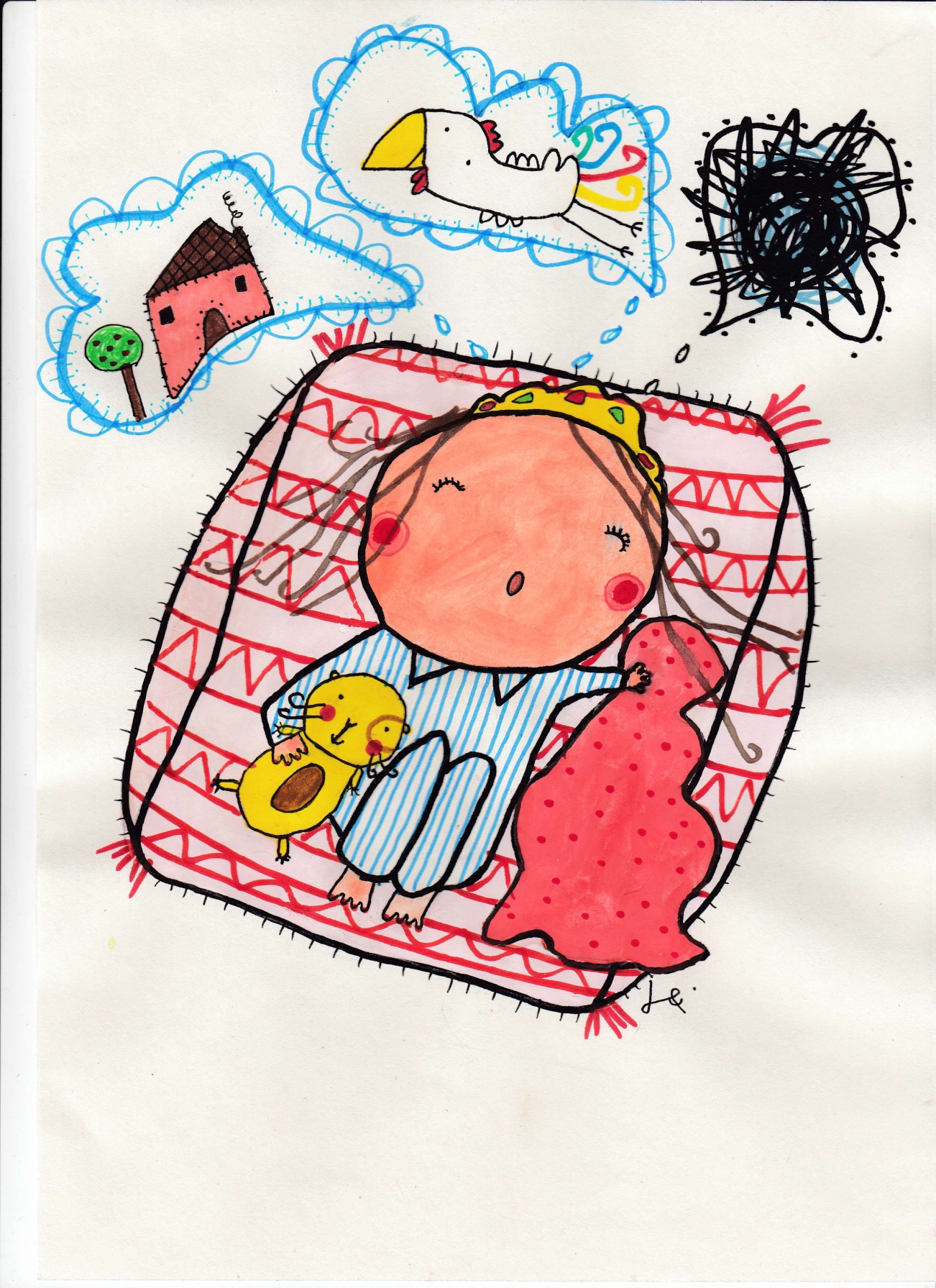 